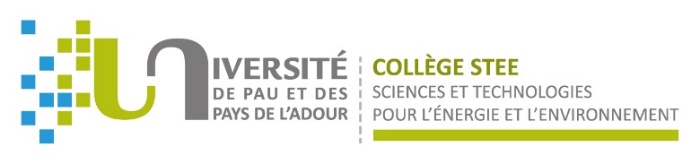 Sciences Anglet - 1 allée du parc montaury - 64600 anglet Attention : Ce dossier ne constitue pas le dossier d’inscription à l’Université.CANDIDATNOM : …………………………………..………………….   Prénom(s) : …………….…………………………………………Date et lieu de naissance :  ……………………..……………………………………………………………………………… Nationalité : ……………………….…..………………………………………………………………………………………………Adresse :…………………………………………………………………………………….…………………………………………………………………………………………………………………………………….………………………………………….….………..Tél. : …………………………….………………. Email : …………….………………..………………………………………………………………………………SCOLARITEBaccalauréat Année d’obtention : …………………………………………………………………………………………………………………………………………………Série : ……………………………………………………………………………………………………………………………………………………………………….Détail des années d’étude post-baccalauréat :COMPETENCESListez les compétences acquises dans le cadre de stages ou d’activités bénévolesPROJETSAvez-vous déposé un dossier de candidature pour d’autres formations ? Si oui, lesquelles ?………………………………………………………………………………………………………………………………………………………………………………………………………………………………………………………………………………………………………………………………………………………………………………………………………………………………………………………………………………………………………………………………………………………………………………………………………………………………………………………………………………………………………………………………………….Quel est votre projet professionnel ?………………………………………………………………………………………………………………………………………………………………………………………………………………………………………………………………………………………………………………………………………………………………………………………………………………………………………………………………………………………………………………………………………………………………………………………………………………………………………………………………………………………………………………………………………………………………………………………………………………………………………………………………………………………………………………………………………………………………………………………………………………………………………………………………………………………………………………………………………………………………………………………………………………………………………………………………………………………………….Je déclare sur l'honneur que les renseignements portés sur cette fiche sont exacts et que dans aucune Université française je ne fais l'objet de sanction disciplinaire ou de mesure d'exclusion (l'inscription définitive du candidat ne pourra être prononcée que si les renseignements portés ci-dessus sont exacts et les titres requis obtenus à la date de rentrée de Licence 2 SDV).Date :                                                Signature obligatoire :      Pièces à joindre au dossier et à déposer dans Apoflux au format pdf Dossier de candidature dûment complété Curriculum vitae du candidat précisant son parcours et ses compétences (cursus, stages accomplis, etc…) Lettre de motivation précisant en particulier les motivations générales et le projet d’insertion professionnelle, ainsi que l’entreprise et l’institution au sein de laquelle vous souhaiteriez acccomplir le stage de longue durée Relevés de notes, du baccalauréat et post bac (pour l’année en cours, joindre les résultats partiels dans le cas où les résultats définitifs ne sont pas disponibles) Photocopie des diplômes obtenus Photocopie d’une pièce d’identité en cours de validité (passeport, CNI) Lettre de recommandation, le cas échéantA déposerdans apoflux en .pdfau plus tard le30/06/2024Dossier de demande d'admission 2024-2025
 en 2ème année de la Licence Sciences de la Vie Parcours Biologie des organismes
AnnéeEtudes suiviesEtablissement RésultatADM ou AJMention et/ou classementAnnéeOrganisme d’accueilThématique